Отчётный концерт 5 класса «Наша школьная страна»Цель: содействие личностному развитию и творческой реализации детей - инвалидов, детей-сирот, детей с ОВЗ и их адаптации в социуме.Задачи:коррекционная: развивать память, музыкальный слух, чувство ритма, умение хорошо держаться на сцене.воспитательная: развитие умения сотрудничать, воспитание активности и самостоятельности, формирование верной самооценки, воспитание взаимопомощи и взаимовыручки, пропаганда здорового образа жизни.Концертная программа:Визитка 5 класса.Песня «Шёл ленинградский паренёк» - все.Стихотворение И.Мезенцева «Сказал « поехали » Гагарин» – Аляба Константин.Танец шамана – все.Песня «Мы бродячие артисты» – все.Танец «Русская плясовая» – все. Выступление агитбригады «Про Емелю и вредные привычки» – все.Добрый вечер, дорогие зрители!Много десятилетий в нашей школе учились разные дети, каждый класс был уникален и неповторим по-своему. Сегодня перед вами выступит 5 класс, который находится в самой середине счастливейшей школьной поры. В этом году они перешли в среднее звено.Визитка 5 класса:А.Костя:Школа любимая, здравствуй, а вот и мы!Упрямы, талантливы и умны!П.Вася:Пришли мы в школу, чтобы учиться!Сумеем во всех делах отличиться!М.Андрей:Если ты скажешь: «Нужны спортсмены!»В спорте первыми станем мы непременно!К.Дима:Нужны танцоры и музыканты?В классе нашем ищи таланты!Н.Алёша:Как Репин научимся мы рисовать,Об грамоты разные получать!С.Паша:Умеем лепить, мастерить и вязать,Чтоб умелыми себя показать!А.Костя:В учёбе тоже будем стараться,Не сможете скоро за нами угнаться!К.Дима:Хотим мы узнать про всё на свете:Ищите нас в библиотеке!П.Вася:А после уроков нужных и разных,Мы можем устроить вам классный праздник!С.Паша:Мы обещаем – не будем лениться,Сможете нашим классом гордиться.-Будем учиться мы, крепко дружить,Чтоб настоящей командой быть!Н.Алёша:Умеем мы Родину нашу любить,Героев войны нам не забыть!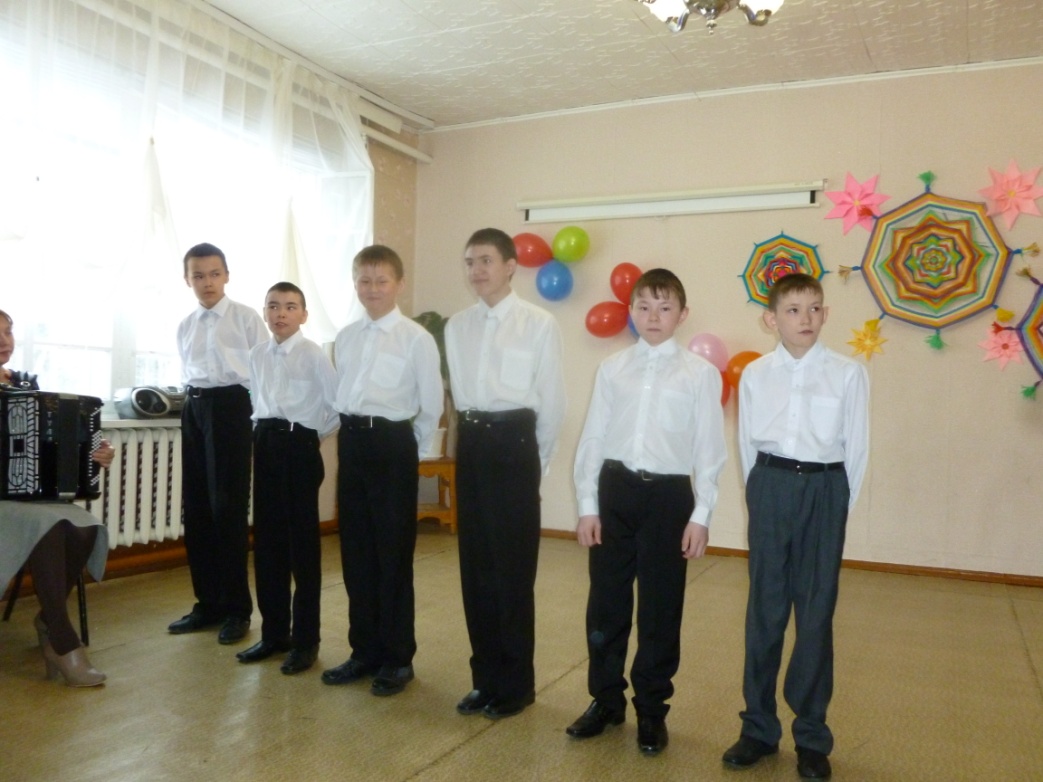 Ведущая:Послушайте русскую народную песню военных лет «Шёл ленинградский паренёк». Исполняет весь класс.1.  Шёл ленинградский паренёк,Был путь неровен и далёк…И где б ни ходил он,Повсюду  носил онСолдатский просто котелок.Мы шли, чтоб Родину спасти,Немало нам пришлось идти …А встретится хата –И примет солдатаНа трудном военном пути.3.Мелькнёт нежданный огонёк,Дивчина выйдет на порог.И ранней  порою Наполнит водоюСолдатский просто котелок.4. Была та ночка нелегка -В бою убили паренька,А вышли из бояИ имя герояПрочли мы на дне котелка.5.Блеснул долгожданный огонёк.Пришла расплата, вышел срок.Поклялись героюБерлинскою водоюНаполнить его котелок.В этом году, 12 апреля, весь мир отмечал замечательную дату - 55 лет со дня полёта в космос первого космонавта - Юрия Алексеевича Гагарина. Послушайте стихотворение И. Мезенцева - «Сказал поехали» Гагарин. Читает Аляба Константин.А.Костя:  И.МезенцевСказал «поехали» Гагарин,Ракета в космос понеслась.Но это был рисковый пареньС тех пор эпоха началась.Эпоха странствий и открытий,Прогресса мира и труда,Надежд, желаний и событий,Теперь всё это - навсегда.Наступят дни, когда пространствоКто хочет, сможет бороздить!Хоть на луну, пожалуйста, странствуй!Никто не сможет запретить!Вот будет жизнь! Но все же вспомним,Что кто-то первым полетел.Майор Гагарин, парень скромный,Открыть эпоху он сумел!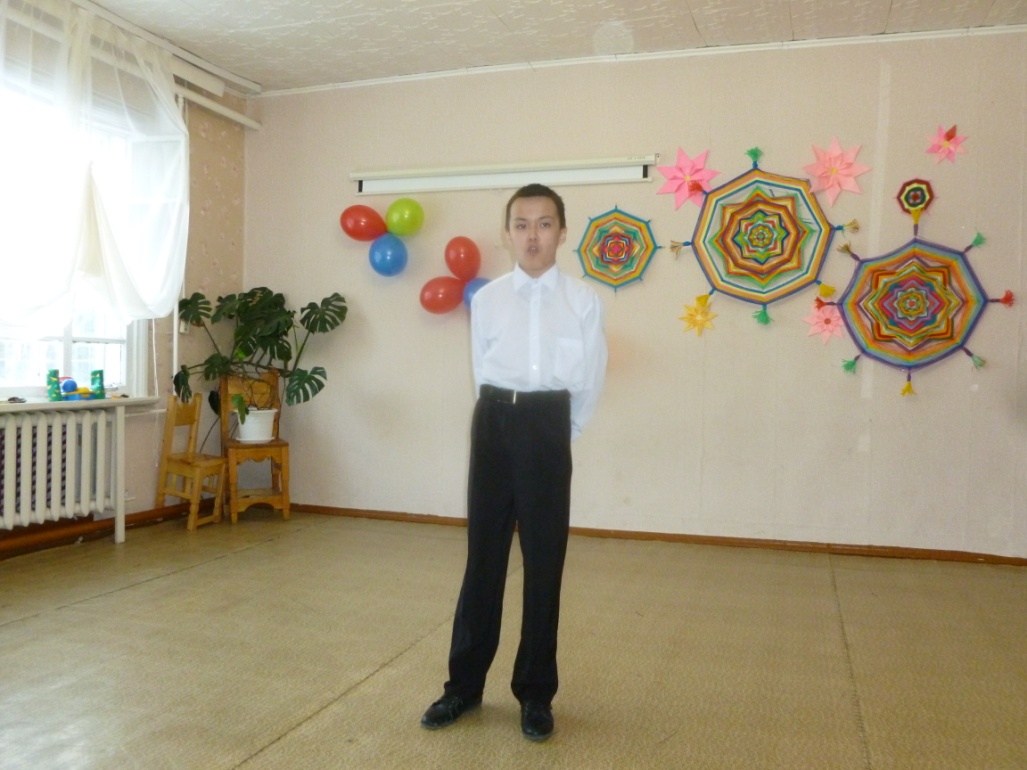 Ведущая: Мы помним и уважаем обычаи своего народа-ханты.  Посмотрите «Танец шамана». Исполняет весь класс.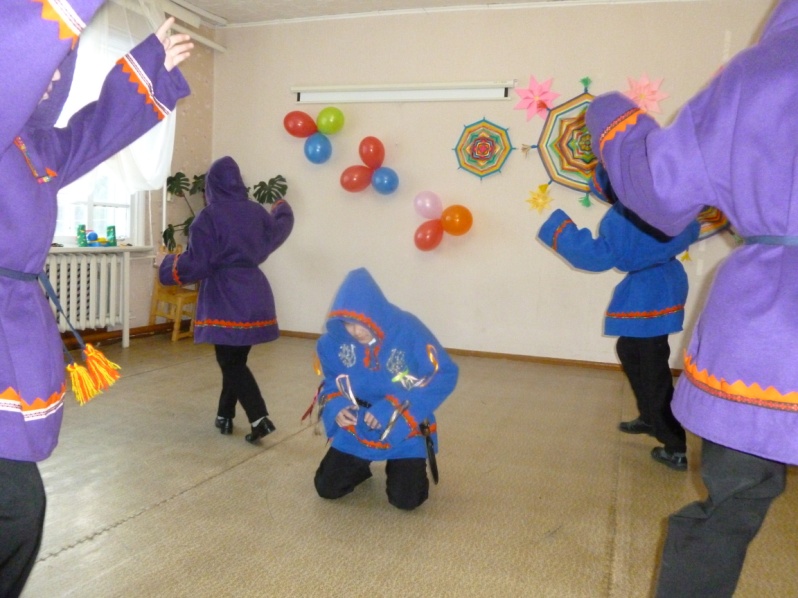 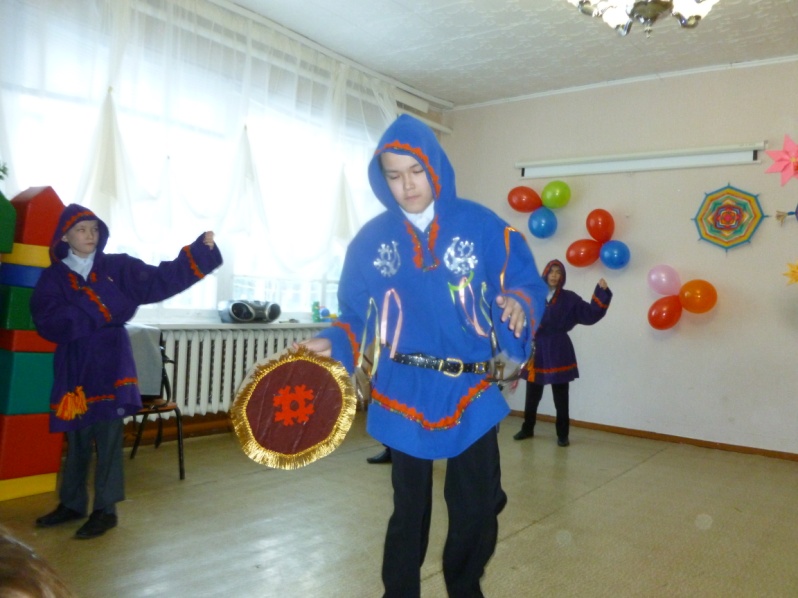 Начиная с 3 класса, нам пришлось гастролировать по району, поэтому песня  «Мы бродячие артисты» немного и про нас. Исполняет весь класс.Песня  «Мы бродячие артисты».(Слова и музыка: неизвестно) 1.Мы по всей  земле кочуем,На погоду не глядим.Где придётся, заночуем,Что придётся, поедим.Театральные подмосткиДля таких, как мы бродяг,Свежеструганные доски,Занавески на гвоздях.Припев:  Мы бродячие артисты,Мы в дороге день за днём.И фургончик в поле чистом,Это наш привычный домМы великие таланты,Но понятны и просты.Мы певцы и музыканты,Акробаты и шуты! 2.Никогда не расстаютсяС нами музыка и смех,Если зрители смеются,Значит - празднуем успех.Мы приедем, мы уедем,Летом, осенью, зимой,И опять приснится детямНаш вагончик расписной. Припев тот же.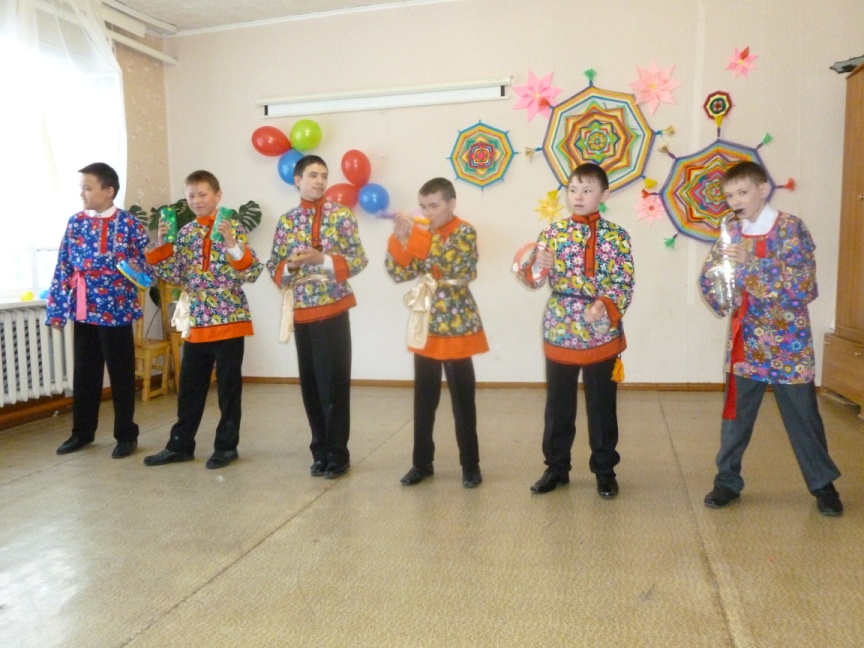 Ведущая:Посмотрите зажигательный танец «Русская плясовая»!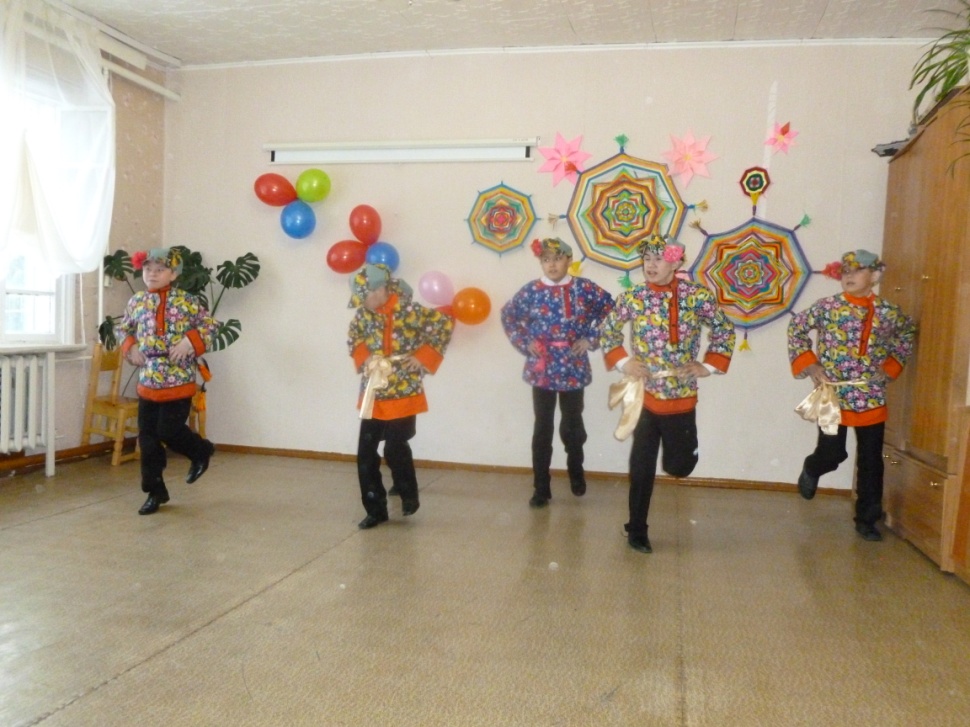 Ведущая: В 5 классе уже начинают появляться вредные привычки, опасные для здоровья. Как справиться с ними, мы вам сейчас и покажем.Выступление агитбригады 5 класса «Про Емелю и вредные привычки».Рассказчик:Сказка ложь, да в ней намёк.Мы покажем вам урок.Во дворе с кем поведёшься,От того и наберёшься.Не  пытайся подражать,Сам старайся выбирать.Высоко ли, низко ли,Далеко ли, близко ли.Но в знакомом нам селе,Возле школы, на горе,Мальчик жил, Емелей звать-Ну что про него  сказать?В школе плохо он учился,Часто очень он ленился.И ни в спорте, ни в труде –Не старался он нигде.Всё б на печке полежатьИль в компьютер поиграть.Емеля:Что уроки?  Что задача?В жизни главное – удача.Можно и без знаний  жить –В казино барыш срубить –Обеспечить материальноВсю оставшуюся жизнь. А домашнее заданьеВ школе и так спишу.А сейчас я  за компьютер –Высший уровень пройду !Рассказик:А ребята во двореВремя даром не теряют:В баскетбол, футбол играют.Песня  на мотив «Спортивный марш» ( музыка – И.Дунаевский).Скорей во двор, Емеля, выйди!Ты не спи, не дремли и не зевай!Эй, Емеля, больше жизни!К нам в футбол ты скорее иди играй!Припев:Чтобы тело и душа были молоды,Были молоды, были молоды,Ты не бойся ни жары и не холода,Закаляйся, как сталь!Физкульт-ура! Физкульт-ура-ура-ура! Будь готовИграй смелее с нами в футбол,Скорее гол ты сам забивай!Левый край!  Правый край!  Не зевай!Рассказчик Скучно стало тут Емеле,Чем-то чтоб себя занять,Вышел он во двор гулять,Себе дело выбирать.Емеля. Можно и в футбол сыграть…Только это надо бегать –Лучше так чтоб посидетьДа на солнце побалдеть!Емеля смотрит в сторону группы ребят; те зовут его к себе и начинают предлагать сигареты.Рассказчик:Там есть компании  иная –Интерес тоже другой.Отдыхом там все считаютСигарету с никотином.Раз попробовал – и всё!Доза, деньги – и пошло:Ложь, обман и воровство.Божий свет ему не мил.Бросить все б – но нету сил!Емеля ходит унылый; подходит то же группе ребят, но те его прогоняют.На сцену выходят ребята – спортсмены с мячами.Рассказчик:И спортсмены помогли –От беды его спасли.В клуб его свой пригласили,Кой-чему там подучили.И теперь Емеля вскачьПервым бьёт футбольный мяч.Чтоб здоровым быть и сильным,Успевать везде, всегда,Надо спортом заниматься,Закаляться – и тогдаЭти вредные привычкиВас покинут навсегда.Емеля:Эх, хорошо с друзьями вместе быть!День во дворе в заботах проводить.Вредные привычки вовсе не страшны,Играми и спортом вытеснены они.Спортсмены с плакатом: Минздрав предупреждает: курение убивает!Мы стремимся к высоким победам,Верим в силы и рвенье души.А сигаретам – нет!  И курению – нет!Дружно скажем мы в ответ,Мы в ответМы  здоровье бережём!И совет вам хороший даём:Будь со спортом по жизни ты дружен,Будь со спортом по жизни ты друженДо ста лет ты тогда проживёшь!Ведущая:Желаем вам лет до 100 прожить, всегда со спортом дружить.Концерт наш окончен. Всем удачи и здоровья!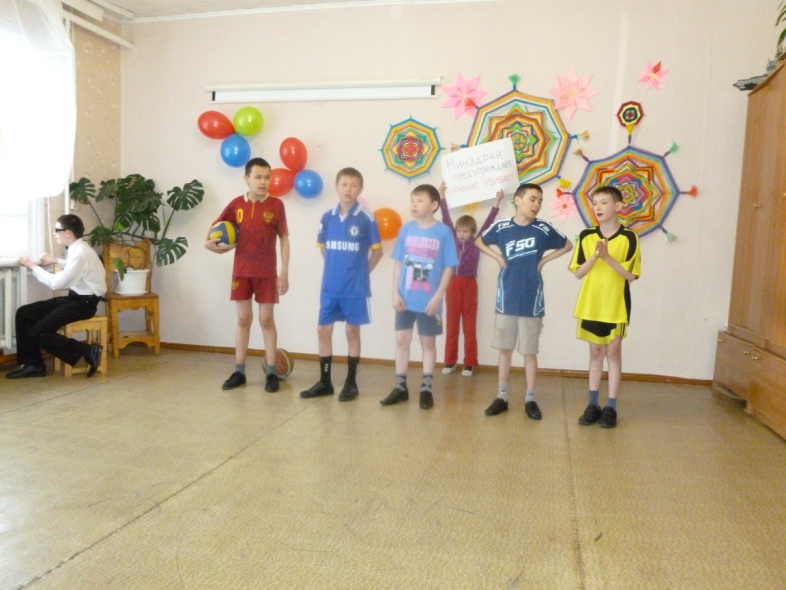 Список литературы:1. « Последний звонок» №6- 2005,с.352. «Педсовет» №3- 2006, с.93. «Педагогическое творчество» №6- 2009, с.8